                                                    Waubun Ogema-White Earth Public Schools							  Regular School Board Meeting								Wednesday, December 15, 2021 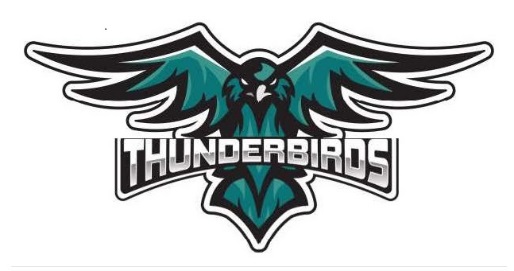 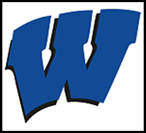 									    6:30 PM								Waubun Media Center        Minutes1.0	Call to Order		Time Called to Order: 6:30pm2.0	Roll Call:  = Present Vikki Bevins, Derek Hoban, Allan Haugo, John Zima, and Nick McArthur Christie	Haverkamp			Absent -Terry Dorman3.0	Pledge of Allegiance4.0	Approval of Agenda: (Action Item)Approval of the agenda for the December 15, 2021, Regular School Board Meeting as presented.Motion by Allan Haugo, seconded by Derek Hoban, to approve the agenda for December 15, 2021, Regular School Board Meeting as presented. 	Roll Call vote			 Motion Carried5.0 REPORTS	Elementary Principle Laurie Johnson: reported First grade students were interviewed for the annual Christmas with 	the Kids radio interviews. They are being aired daily in December at 9:10AM and 2:10PM on KRJM radio (101.5 FM).High School Principal Tim Spaeth:  -Waubun Elementary Christmas Program Friday, December 17th 2021		-Conferences were held on November 16 and 18. Academic breakfast was held on November 23.	6.0	Approval of the Consent Agenda (Action Item)Motion by Allan Haugo, seconded by Nick McArthur to approve the consent agenda for December 15, 2021, Regular School Board meeting as presented.Motion Carried	6.1	Consider Approval of Bills $471,495.23	6.2.	Consider Approval of the Minutes	6.2.1 	November 17, 2021 Regular School Board Meeting 	6.3 	Consider Approval of the Treasurer’s Report		6.4	Resignations		         	 6.4.1	Approve resignation of employment for Steve Ferencik effective December 2, 2021		 6.4.2   Bobbi Benson- Elementary Paraprofessional         6.5     Terminations		6.5.1 	Approve termination of employment for Danielle Kingbird-Huckbody effective November 			           18, 2021 		6.5.2 	Approve termination of employment for Miguelle Kangas effective November 18, 2021	6.6	Permission to Hire		6.6.1	Mindi Jensen- Get Busy Coordinator		6.6.2	Greg Worner –Cultural Activities Teacher		6.6.3	Lera Hephner- Cultural Activities Teacher		6.6.4	Bobbi Bryngelson – Cultural Activities Teacher		6.6.5	 Patricia (Dawn) Racine- 6th Grade Paraprofessional		6.6.6	Kayla Ortega Bellcourt – Elementary Paraprofessional 		6.6.7	Morgan Berger – Elementary Professional          6.7     Permission to Post		6.7.1  7.0 Recognitions	7.1	Congratulations to Seven Grandfathers, Honesty Teaching Awards. 		4th Grade- Brave Goodwin6th Grade - Don Tiokasin		7th Grade-   Rayni Fingalson		10th Grade Cheyla Azure			12th Grade- Amber Kologi	7.2 	Congratulations to our December Senior of the Month: Tanner Pazdernik	7.3	 Congratulations to Student of the Month for November and December		  Kindergarten: Jorgia Stalberger, Nora Simon, Tinely Guinn	 	 	 1st Grade:  Aubree Keezer, Amari Beauchamp, Seth Hisgun         		 	 2nd Grade: Trynity Lerud, Annabelle Negron-Little Thunder, Jacie Haverkamp, Rain Smith		             3rd Grade: Branson Walz, Joei Eagle Feather, Jaelyn Spaeth		 4th Grade: Finley Riggle, Naiah Villebrun-Ashley, Jake Freudenrich	 	 5th Grade: Alexis Zima, Tahlia Potter,Tyrese Warren, Amayah Lafriniere		 6th Grade: Cora McArthur, Avalee Racine,Taleigha Bellanger	7.4	Thank you to everyone who helped put on another great book fair!7.5      Congratulations to Tanner Pazdernik for being selected as a Good Student winner by KRJM/KRJB Broadcasting.7.6	National Special Education day            The Waubun Ogema White Earth School would like to say Thank you to all of our special education staff for all of their hard work.8.0 Public Comment	Persons who wish to address the Board are requested to complete and submit a Public 	Request Form to the Board Secretary prior to the designated meeting time. When recognized, 	the person shall identify him/herself and the group represented if any. The person shall then 	state the reason for addressing the Board and shall be limited in time at the discretion of the 	Board Chair. Patrons should not expect a response from the Board.  If appropriate the Board 	Chair will direct follow-up activities. All comments must be in accordance with Board policies. 		Please see the appropriate form and sign-up sheet on the table near the door of the meeting 	room. 9.0 Old Business (Discussion/Action)-None10.0 New Business (Discussion/Action)10. 1 	Review current COVID data and review the return date of January 3 without masks.(Discussion). 	See attached information update, dashboards and matrix.10.2     Approve updated COVID 19 plan.  Motion by John Zima second by Derek Hoban to approve revised Contact Tracing and 	Quarantine with recommended masking starting January 24, 2022, semester 2. (Action)   Motion Carried10.3	Approve Waubun Forest School Design Development documents as presented and proceed to 	Construction Document phase of design. (Action)	Motion by Derek Hoban seconded by Nick McArthur to Approve Waubun Forest School 	Design 	Development documents as presented and proceed to Construction Document phase of 	design. 	(Action)	Motion Carried10.4	Certification of the 2021 Payable 2022 Levy (Action)Motion by Allan Haugo seconded by Nick McArthur to approve the Final Levy Certification for the 	2021 Payable 2022 Levy in the amount of $1,389,409.31.  Fund 01 for $560,179.86, which includes the under levy of Safe School funding in the amount of $27,266.40; Fund 04 for $34,789.45 and Fund 07 for $794,440.00.This motion does not include the Safe Schools Levy of $27,266.40.  Doing this would result in an overall increase of $38,282.45 or 2.83%; respectively this would result in a fund 01 increase of $3,700.70 or 0.67%; an increase of $17,963.90 or 106.77% for fund 04 and a 2.14% or $16,617.85 increase in fund 07.Motion Carried        10.5	Approve first reading of the Revised FY 2022 Budget (Action) Motion by John Zima, seconded by Derek Hoban, to approve the First reading of the FY2022 Revised budget (Action) Motion Carried           10.6	Approve Resolution Directing the Administration to make Recommendations for 	Reductions in Programs and Positions (Action)Motion by Derek Hoban seconded by John Zima to approve Resolution for Reduction in programs and Positions. (Action)	Motion Carried10.7	 Approve the revised lane change for Peyton Mills from a MA to MA15		 Motion by John Zima, seconded by Derek Hoban, to approve the revised lane 			 		change for Peyton Mills from a MA to a MA 15(Action)		Motion Carried	10.8    Approve 2021-2022 Non-Certified Seniority List (Action)		Motion by Derek Hoban, seconded by Allan Haugo, to approve the 2021-2022 Non-Certified 			Seniority List (Action)	Motion Carried	10.9	Approve 2021-2022 Certified Seniority List (Action)		Motion by Derek Hoban, seconded by Vikki Bevins, to approve the 2021-2022 Certified 				Seniority List (Action)	Motion Carried10.10	 Approve Reorganization Special Meeting on January 5, 2022 at 7:30am (Action)	 Motion by Derek Hoban, seconded by Nick McArthur, to approve 	Reorganization Special 			 Meeting on January 5, 2022 at 7:30am (Action)		   Motion Carried11.0 Succeeding Meetings	               	11.1	Special Board Meeting Reorganization	January 5, 2021          7:30 AM      Waubun	11.2     Regular School Board Meeting		January 19th, 2021       6:00 PM      Waubun12.0 Future Considerations for School Board13.0 Adjournment:		Motion introduced by John Zima, seconded by Derek Hoban, to adjourn the meeting.7:58PM.       		Motion Carried												Clerk: ___________________________